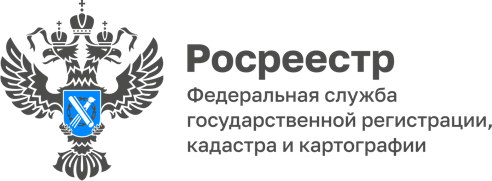 27.05.2022В Курской области оцифровано более 338 тысяч реестровых делКадастровая палата по Курской области проводит оцифровку документов. На сегодняшний день в электронный формат переведено более 338 тысяч реестровых дел.«Целью оцифровки документов является сокращение сроков осуществления кадастрового учета и регистрации прав, обеспечение полноты сведений в Едином государственном реестре недвижимости. Все это, безусловно, повысит качество предоставляемых услуг», – рассказала заместитель директора Ольга Турецкая.Перевод документов в электронный вид позволяет оперативно оказывать учетно-регистрационные услуги и способствует реализации госпрограммы "Национальная система пространственных данных". К 2030 году планируется создать единую цифровую платформу пространственных данных и единую электронную картографическую основу, которые будут включать в себя сведения об объектах недвижимости, зарегистрированных правах на недвижимое имущество и государственной кадастровой оценке.Замруководителя Управления Росреестра по Курской области Анна Стрекалова пояснила: «Запрос на получение копий документов из реестрового дела можно подать в ближайшем офисе МФЦ или воспользоваться электронными сервисами Росреестра. Дополнительную информацию о способах и сроках получения копий документов, можно узнать по номеру телефона: 8 800 100-34-34».